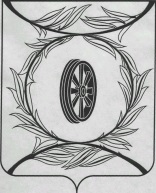 Челябинская областьСОБРАНИЕ ДЕПУТАТОВ КАРТАЛИНСКОГО МУНИЦИПАЛЬНОГО РАЙОНАРЕШЕНИЕ от 05 декабря 2019 года № 723-Н            О досрочном прекращении полномочий главы Карталинского муниципального районаВ связи с вступлением в отношении Шулаева С.Н. в законную силу обвинительного приговора Карталинского городского суда от 16.09.2019 года на основании апелляционного определения Челябинского областного суда от 27 ноября 2019 года, руководствуясь пунктом 6 части 6 статьи 36 Федерального закона от 06.10.2003 года № 131-ФЗ «Об общих принципах организации местного самоуправления в Российской Федерации», подпунктом 6 пункта 1 статьи 27 Устава Карталинского муниципального района, Собрание депутатов Карталинского муниципального района РЕШАЕТ:1. Прекратить досрочно полномочия главы Карталинского муниципального района Шулаева Сергея Николаевича 27 ноября 2019 года на основании вступления в отношении его в законную силу обвинительного приговора суда. 2. Опубликовать настоящее решение в газете «Карталинская новь» и разместить на официальном сайте администрации Карталинского муниципального района в сети Интернет.Председатель Собрания депутатовКарталинского муниципального района                                          В.К. Демедюк